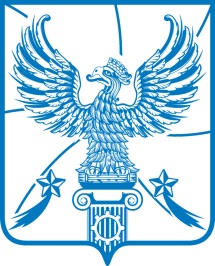 АДМИНИСТРАЦИЯМУНИЦИПАЛЬНОГО ОБРАЗОВАНИЯГОРОДСКОЙ ОКРУГ ЛЮБЕРЦЫ
МОСКОВСКОЙ ОБЛАСТИПОСТАНОВЛЕНИЕ        02.06.2020                                                                                                                № 1568-ПАг. ЛюберцыО внесении изменений в муниципальную программу  «Жилище» городского округа Люберцы Московской области 		В соответствии с Бюджетным кодексом Российской Федерации, Федеральным законом от 06.10.2003 № 131-ФЗ «Об общих принципах организации местного самоуправления в Российской Федерации», государственной программой Московской области «Жилище» на 2017-2027 годы, утвержденной Постановлением Правительства Московской области от 25.10.2016 № 790/39, Законом Московской области от 08.05.2020 № 83/2020-ОЗ       «О внесении изменений в Закон Московской области «О бюджете Московской области на 2020 год и на плановый период 2021 и 2022 годов», Уставом муниципального образования городской округ Люберцы Московской области, Постановлением администрации муниципального образования городской  округ  Люберцы Московской области от 20.09.2018 № 3715-ПА                       «Об утверждении порядка принятия решений о разработке муниципальных программ городского округа Люберцы, их формирования и реализации», Распоряжением Главы городского округа Люберцы Московской области от 21.06.2017 № 1-РГ «О наделении полномочиями Первого заместителя Главы администрации», постановляю:1. Внести в муниципальную программу «Жилище» городского округа Люберцы Московской области, утвержденную Постановлением администрации муниципального образования городской округ Люберцы Московской области  от 25.10.2019 № 4147-ПА, следующие изменения: 1.1. Паспорт муниципальной программы  изложить в новой редакции, согласно приложению № 1 к настоящему Постановлению.1.2. Приложение № 2 к муниципальной программе «Жилище» изложить        в новой редакции, согласно приложению № 2 к настоящему Постановлению.1.3. Приложение № 3 к муниципальной программе «Жилище» изложить       в новой редакции, согласно приложению № 3 к настоящему Постановлению.1.4. Приложение № 6 к муниципальной программе «Жилище» изложить       в новой редакции, согласно приложению № 4 к настоящему Постановлению.1.5. Приложение 7 к муниципальной программе «Жилище» изложить            в новой редакции, согласно приложению № 5 к настоящему Постановлению.2. Опубликовать настоящее Постановление в средствах массовой информации и разместить на официальном сайте администрации в сети «Интернет».3. Контроль за исполнением настоящего Постановления возложить              на заместителя Главы администрации Сырова А.Н.Первый  заместительГлавы администрации                                                                      И.Г. Назарьева